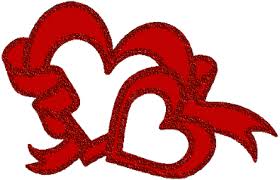 PODZIĘKOWANIARada Rodziców i Dyrektor Szkoły Podstawowej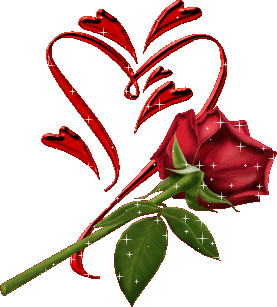  im. Jana Kochanowskiego w Wylatowie, składają serdeczne podziękowania wszystkim osobom zaangażowanym w pomoc przy organizowaniu Wieczorku Tanecznego, który odbył się w dniu 6 listopada 2021r.